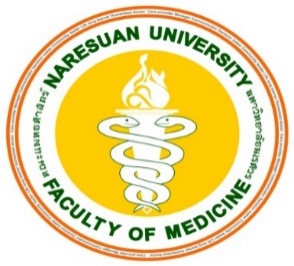 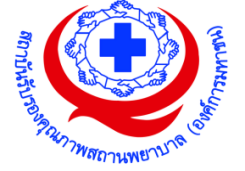 กำหนดการ โครงการบริการวิชาการคณะแพทยศาสตร์ประจำปี 2559 เรื่อง เครือข่ายยั่งยืนแห่งศตวรรษที่ 21 (Sustainable network of 21 st century)และคุณภาพทุกลมหายใจ (Enjoy Quality Every Moment)วันที่ 18-19 มกราคม 2559 ณ โรงพยาบาลมหาวิทยาลัยนเรศวร คณะแพทยศาสตร์ มหาวิทยาลัยนเรศวรวันจันทร์ที่ 18  มกราคม 2559วันจันทร์ที่ 18  มกราคม 2559เวลา/ ห้องประชุมCC2- 801 อาคารเฉลิมพระเกียรติ 7 รอบ08.00 - 08.15 น.ลงทะเบียน08.30 - 08.45 น.วิดีทัศน์แนะนำคณะแพทยศาสตร์                                                                                                                                                                                                                                                                                            08.45 - 09.00 น.-พิธีเปิด กล่าวเปิดโดย ศ. ดร.สุจินต์ จินายน   อธิการบดี  มหาวิทยาลัยนเรศวร    กล่าวรายงานโดย ผศ. นพ. ศิริเกษม ศิริลักษณ์  คณบดีคณะแพทยศาสตร์                                                                                                                                                                                                                                                                                                                                                                                                                                                                       -พิธีมอบรางวัลศิษย์เก่าดีเด่นและสัมภาษณ์ผู้ได้รับรางวัล นพ. จตุวิทย์  หอวรรณภากร รองคณบดีฝ่ายกิจการนิสิต                                                                                                     09.00 - 10.15 น.ปาฐกถาเกียรติยศ  ทองจันทร์  หงศ์ลดารมภ์  เรื่อง การสร้างเครือข่ายการศึกษาให้มีคุณภาพพญ. อัจฉรา นิธิอภิญญาสกุล  ผู้อำนวยการสำนักงานบริหารโครงการร่วมผลิตแพทย์เพิ่มเพื่อชาวชนบทผศ. นพ. ศิริเกษม  ศิริลักษณ์  คณบดีคณะแพทยศาสตร์                                                                                                   (มอบของที่ระลึก)                                                                                                                                                                                                                                                                                                                                         วันจันทร์ที่ 18 มกราคม 2559 (ต่อ)วันจันทร์ที่ 18 มกราคม 2559 (ต่อ)วันจันทร์ที่ 18 มกราคม 2559 (ต่อ)วันจันทร์ที่ 18 มกราคม 2559 (ต่อ)Sub ThemeEnjoy Quality Every MomentSustainable network of 21 st centuryApply to work or studyเวลา/ ห้องประชุมCC2- 801 อาคารเฉลิมพระเกียรติ 7 รอบCC2- 802 (slope) อาคารเฉลิมพระเกียรติ 7 รอบCC2- 719  อาคารเฉลิมพระเกียรติ 7 รอบ10.15 - 10.30 น.พักรับประทานอาหารว่างพักรับประทานอาหารว่างพักรับประทานอาหารว่าง10.30 - 12.00 น.People-Centered Care  Seven-Star  Doctors  Community doctors  Academic physician and Researcher นำเสนอผลงานวิจัยของนิสิตแพทย์นพ. ดร. โกมาตร จึงเสถียรทรัพย์สำนักวิจัยสังคมและสุขภาพ (สวสส. )นพ. บดินทร์  บุตรธรรม(Moderator)/มอบของที่ระลึกรศ. พญ. ธนัญญา บุณยศิรินันท์คณะแพทยศาสตร์  ศิริราชพยาบาล  นพ. วรวิทย์  ตันติวัฒนทรัพย์ผู้อำนวยการโรงพยาบาลอุ้มผาง จ. ตากพญ. สุภาวดี  มากะนัดถ์	รองคณบดีฝ่ายวิชาการ(Moderator)/มอบของที่ระลึกรศ. ดร. พญ. อติพร  อิงค์สาธิตคณะแพทยศาสตร์ รพ.รามาธิบดีพ.อ.นพ.ทวีศักดิ์  นพเกษรคณะแพทยศาสตร์ ม. นเรศวรผศ.พญ. สุภินดา  ศิริลักษณ์ คณะแพทยศาสตร์ ม. นเรศวร12.00 - 13.00 น.พักรับประทานอาหารกลางวัน  (Lunch   Symposium) “พุทธศาสนากับ Health promotion”  โดย ผู้ช่วยศาสตราจารย์นายแพทย์สมเกียรติ แสงวัฒนาโรจน์  หัวหน้าสาขาวิชาโรคหัวใจและหลอดเลือด ภาควิชาอายุรศาสตร์  คณะแพทยศาสตร์ จุฬาลงกรณ์มหาวิทยาลัยพักรับประทานอาหารกลางวัน  (Lunch   Symposium) “พุทธศาสนากับ Health promotion”  โดย ผู้ช่วยศาสตราจารย์นายแพทย์สมเกียรติ แสงวัฒนาโรจน์  หัวหน้าสาขาวิชาโรคหัวใจและหลอดเลือด ภาควิชาอายุรศาสตร์  คณะแพทยศาสตร์ จุฬาลงกรณ์มหาวิทยาลัยพักรับประทานอาหารกลางวัน  (Lunch   Symposium) “พุทธศาสนากับ Health promotion”  โดย ผู้ช่วยศาสตราจารย์นายแพทย์สมเกียรติ แสงวัฒนาโรจน์  หัวหน้าสาขาวิชาโรคหัวใจและหลอดเลือด ภาควิชาอายุรศาสตร์  คณะแพทยศาสตร์ จุฬาลงกรณ์มหาวิทยาลัยวันจันทร์ที่ 18 มกราคม 2559 (ต่อ)วันจันทร์ที่ 18 มกราคม 2559 (ต่อ)วันจันทร์ที่ 18 มกราคม 2559 (ต่อ)วันจันทร์ที่ 18 มกราคม 2559 (ต่อ)Sub ThemeEnjoy Quality Every MomentSustainable network of 21 st centuryApply to work or studyเวลา/ ห้องประชุมCC2- 801 อาคารเฉลิมพระเกียรติ 7 รอบCC2- 802 (slope) อาคารเฉลิมพระเกียรติ 7 รอบCC2- 719  อาคารเฉลิมพระเกียรติ 7 รอบ13.00 – 14.30 น.องค์กรที่น่าไว้วางใจ (Reliability Organization)Update management of lung cancerนำเสนอผลงานวิจัยของนิสิตแพทย์ (ต่อ)รศ. ทนพ. ดร. จักษ์  พันธ์ชูเพชรคณะสังคมศาสตร์  มหาวิทยาลัยนเรศวรนพ. บดินทร์  บุตรธรรมรองคณบดีฝ่ายบริหาร(Moderator)/มอบของที่ระลึกนพ.วิทวัส จิตต์ผิวงาม     ภาควิชาอายุรศาสตร์ นพ.คันทชาติ  ทัศดร      ภาควิชาศัลยศาสตร์พญ.ศิโรรัตน์   นาคฉ่ำ    ภาควิชาพยาธิวิทยาพญ.ณัชชา   เสนาวิน     ภาควิชารังสีวิทยาพญ.รุ่งรัตน์ คงรอด        ภาควิชาวิสัญญีวิทยา(Moderator)/มอบของที่ระลึก14.30 - 14.45 น.พักรับประทานอาหารว่างพักรับประทานอาหารว่างพักรับประทานอาหารว่างวันจันทร์ที่ 18 มกราคม 2559 (ต่อ)วันจันทร์ที่ 18 มกราคม 2559 (ต่อ)วันจันทร์ที่ 18 มกราคม 2559 (ต่อ)วันจันทร์ที่ 18 มกราคม 2559 (ต่อ)Sub ThemeEnjoy Quality Every MomentSustainable network of 21 st centuryApply to work or studyเวลา/ ห้องประชุมCC2- 801 อาคารเฉลิมพระเกียรติ 7 รอบCC2- 802 (slope) อาคารเฉลิมพระเกียรติ 7 รอบCC2- 719  อาคารเฉลิมพระเกียรติ 7 รอบ14.45 – 16.30 น.องค์กรที่น่าไว้วางใจ (Reliability Organization)(ต่อ)Update management of  thyroid diseaseนำเสนอผลงานวิจัยของนิสิตแพทย์ (ต่อ)รศ. ทนพ. ดร. จักษ์  พันธ์ชูเพชรคณะสังคมศาสตร์  มหาวิทยาลัยนเรศวรนพ. บดินทร์  บุตรธรรมรองคณบดีฝ่ายบริหาร(Moderator)/มอบของที่ระลึกพญ. ศิดายุ  สุริยะ        ภาควิชาอายุรศาสตร์พญ. อรณิชา  พิมพะ    ภาควิชาจักษุวิทยานพ. อัฐพล  จุลพันธ์     ภาควิชาโสต ศอ นาสิก พญ.พัชรกันย์ ตั้งตรัยรัตนกุล  ภาควิชาโสต ศอ นาสิกพญ. แพรว  สุวรรณศรีสุขผู้ช่วยคณบดีฝ่ายวิชาการและจัดการความรู้(Moderator)/มอบของที่ระลึกวันอังคารที่ 19 มกราคม 2559วันอังคารที่ 19 มกราคม 2559วันอังคารที่ 19 มกราคม 2559วันอังคารที่ 19 มกราคม 2559Sub ThemeEnjoy Quality Every MomentSustainable network of 21 st centuryApply to work or studyเวลา/ ห้องประชุมCC2- 801 อาคารเฉลิมพระเกียรติ 7 รอบCC2- 802 (slope) อาคารเฉลิมพระเกียรติ 7 รอบCC2- 719 อาคารเฉลิมพระเกียรติ 7รอบ08.15 - 08.30 น.ลงทะเบียนลงทะเบียนลงทะเบียน08.30 – 10.15 น.คุณภาพทุกลมหายใจ (Enjoy Quality Every Moment) 17th National Forum ThemeRational drug use & RDU hospital/ Antibiotics Smart use (08.30-10.00 น.)วิพากษ์ผลงานการพัฒนาคุณภาพOral  PresentationPoster  นพ. อนุวัฒน์  ศุภชุติกุลพญ. ปิยวรรณ  ลิ้มปัญญาเลิศสถาบันรับรองคุณภาพสถานพยาบาล(องค์การมหาชน)นพ. บดินทร์  บุตรธรรมรองคณบดีฝ่ายบริหาร(Moderator)/มอบของที่ระลึกผศ. นพ. พิสนธิ์   จงตระกูลภาควิชาเภสัชวิทยา คณะแพทยศาสตร์จุฬาลงกรณ์มหาวิทยาลัยนพ. สุรัตน์   วรรณเลิศสกุลภาควิชาอายุรศาสตร์ พญ. ศรัญญา  ศรีจันท์ทองศิริภาควิชากุมารเวชศาสตร์ (Moderator)/มอบของที่ระลึกดร. อาภากร  สุปัญญาภก. สงกรานต์   มีชูนึกอ. เพริศพักตร์ ศรีวุฒิพงษ์อ. ณัฐกฤษฎ์ ธรรมกวินวงศ์ผู้เยี่ยมสำรวจ/ที่ปรึกษากระบวนการพัฒนาคุณภาพ สรพ.10.15-10.30 น.พักรับประทานอาหารว่างผศ. นพ. พิสนธิ์   จงตระกูลภาควิชาเภสัชวิทยา คณะแพทยศาสตร์จุฬาลงกรณ์มหาวิทยาลัยนพ. สุรัตน์   วรรณเลิศสกุลภาควิชาอายุรศาสตร์ พญ. ศรัญญา  ศรีจันท์ทองศิริภาควิชากุมารเวชศาสตร์ (Moderator)/มอบของที่ระลึกพักรับประทานอาหารว่างวันอังคารที่ 19 มกราคม 2559 (ต่อ)วันอังคารที่ 19 มกราคม 2559 (ต่อ)วันอังคารที่ 19 มกราคม 2559 (ต่อ)วันอังคารที่ 19 มกราคม 2559 (ต่อ)Sub ThemeEnjoy Quality Every MomentSustainable network of 21 st centuryApply to work or studyเวลา/ ห้องประชุมCC2- 801 อาคารเฉลิมพระเกียรติ 7 รอบCC2- 802 (slope) อาคารเฉลิมพระเกียรติ 7 รอบCC2- 719 อาคารเฉลิมพระเกียรติ 7 รอบ10.30 - 12.00 น. HA updateAdvance HAเครือข่ายระดับนานาชาติที่ยั่งยืนในศตวรรษที่ 21 (10.00-11.00 น.)วิพากษ์ผลงานการพัฒนาคุณภาพ (ต่อ)Oral  PresentationPoster  10.30 - 12.00 น. HA updateAdvance HAนพ. สำลี  เปลี่ยนบางช้างอดีตผู้อำนวยการองค์การอนามัยโลก ภูมิภาคเอเชียตะวันออกเฉียงใต้.....................................(Moderator)/มอบของที่ระลึก(พักรับประทานอาหารว่างในห้องประชุม)วิพากษ์ผลงานการพัฒนาคุณภาพ (ต่อ)Oral  PresentationPoster  10.30 - 12.00 น. นพ. อนุวัฒน์  ศุภชุติกุลพญ. ปิยวรรณ  ลิ้มปัญญาเลิศสถาบันรับรองคุณภาพสถานพยาบาล(องค์การมหาชน)นพ. บดินทร์  บุตรธรรมรองคณบดีฝ่ายบริหาร(Moderator)/มอบของที่ระลึกเม้นท์ แชร์ ไลค์ อย่างไร....ไม่ให้ติดคุก(11.00-12.00 น.)วิพากษ์ผลงานการพัฒนาคุณภาพ (ต่อ)Oral  PresentationPoster  10.30 - 12.00 น. นพ. อนุวัฒน์  ศุภชุติกุลพญ. ปิยวรรณ  ลิ้มปัญญาเลิศสถาบันรับรองคุณภาพสถานพยาบาล(องค์การมหาชน)นพ. บดินทร์  บุตรธรรมรองคณบดีฝ่ายบริหาร(Moderator)/มอบของที่ระลึกนพ. มาโนช  โชคแจ่มใสภาควิชานิติเวชศาสตร์ คณะแพทยศาสตร์ ม. เชียงใหม่นพ.จตุวิทย์  หอวรรณภากรภาควิชานิติเวชศาสตร์  รองคณบดีฝ่ายกิจการนิสิต(Moderator)/มอบของที่ระลึก	วิพากษ์ผลงานการพัฒนาคุณภาพ (ต่อ)Oral  PresentationPoster  12.00 - 13.00 น.พักรับประทานอาหารกลางวัน   (Lunch   Symposium)                                                                                                                                                 พักรับประทานอาหารกลางวัน   (Lunch   Symposium)                                                                                                                                                 พักรับประทานอาหารกลางวัน   (Lunch   Symposium)                                                                                                                                                 วันอังคารที่ 19 มกราคม 2559 (ต่อ)วันอังคารที่ 19 มกราคม 2559 (ต่อ)วันอังคารที่ 19 มกราคม 2559 (ต่อ)วันอังคารที่ 19 มกราคม 2559 (ต่อ)Sub ThemeEnjoy Quality Every MomentSustainable network of 21 st centuryApply to work or studyเวลา/ ห้องประชุมCC2- 801 อาคารเฉลิมพระเกียรติ 7 รอบCC2- 802 (slope) อาคารเฉลิมพระเกียรติ 7 รอบCC2- 719  อาคารเฉลิมพระเกียรติ 7รอบ13.00 – 15.00 น.เก็บมาเล่าขานจาก16th National Forum Theme จินตนาการสร้างสรรค์คุณภาพ (Imagination for Quality)Holistic approach in Elderlyวิพากษ์ผลงานการพัฒนาคุณภาพ (ต่อ)Oral  PresentationPoster  13.00 – 15.00 น.ผศ. (พิเศษ) นพ. วัชรพล  ภูนวลวิทยากรของ สรพ.หัวหน้าภาควิชาโสต ศอ นาสิก โรงพยาบาลอุตรดิตถ์นพ. บดินทร์  บุตรธรรมรองคณบดีฝ่ายบริหาร(Moderator)/มอบของที่ระลึกนพ.เจษฎา  ศรีกุลศศิธร     ภาควิชาอายุรศาสตร์พญ. อรวรรณ  จตุรสิทรา   ภาควิชาจิตเวชศาสตร์นพ. ปิติ  รัตนปรีชาเวช     ภาควิชาออร์โธปิดิกส์พญ.ณิชา รุ่งโรจน์ชัยพร     ภาควิชาเวชศาสตร์ฟื้นฟูนพ.สุรชัย เดชอาคม         ภาควิชาสูติศาสตร์พญ.วัชราภรณ์  ตาบูรี   ภาควิชาเวชศาสตร์ครอบครัว ผู้ช่วยคณบดีฝ่ายวิจัย(Moderator)/มอบของที่ระลึก15.00 – 15.30 น.มอบรางวัลผลงานการพัฒนาคุณภาพ  และผลงานวิจัยของนิสิตแพทย์พิธีปิด ผศ. นพ. ศิริเกษม  ศิริลักษณ์  คณบดีคณะแพทยศาสตร์  ม. นเรศวร                                             (CC2- 801 อาคารเฉลิมพระเกียรติ 7 รอบ)  มอบรางวัลผลงานการพัฒนาคุณภาพ  และผลงานวิจัยของนิสิตแพทย์พิธีปิด ผศ. นพ. ศิริเกษม  ศิริลักษณ์  คณบดีคณะแพทยศาสตร์  ม. นเรศวร                                             (CC2- 801 อาคารเฉลิมพระเกียรติ 7 รอบ)  มอบรางวัลผลงานการพัฒนาคุณภาพ  และผลงานวิจัยของนิสิตแพทย์พิธีปิด ผศ. นพ. ศิริเกษม  ศิริลักษณ์  คณบดีคณะแพทยศาสตร์  ม. นเรศวร                                             (CC2- 801 อาคารเฉลิมพระเกียรติ 7 รอบ)  15.30 - 15.45 น.พักรับประทานอาหารว่างพักรับประทานอาหารว่างพักรับประทานอาหารว่าง